วันที่..........เดือน..............พ.ศ.........เรื่อง	ขอส่งตัวนักศึกษาเข้าปฏิบัติงาน.........(ระบุ รายวิชาสหกิจศึกษา/รายวิชาการฝึกงาน)เรียน	………… (สถานประกอบการ)…………อ้างถึง	แบบตอบรับนักศึกษา ลงวันที่…………………………………..สิ่งที่ส่งมาด้วย (แบบประเมินที่ให้สถานประกอบการ กรณีประเมินผ่านระบบออนไลน์ไม่ต้องแนบ)	๑. แบบประเมินผลการปฏิบัติงาน				จำนวน......แผ่น๒. หนังสือยินยอมให้เผยแพร่รายงาน			จำนวน......แผ่น๓. .................................................			จำนวน......แผ่นตามเอกสารที่อ้างถึง........(เช่น แบบตอบรับ/หนังสือตอบกลับของสถานประกอบการ).........ได้ตอบรับนักศึกษาสาขาวิชา…………คณะ.................เข้าปฏิบัติงานตั้งแต่วันที่............................ถึงวันที่ ........................จำนวน........คน นั้น คณะจึงขอส่งนักศึกษามารายงานตัวเพื่อปฏิบัติงานดังรายชื่อต่อไปนี้.....(ชื่อ-สกุลนักศึกษา)..... .....(ชื่อ-สกุลนักศึกษา).....   .....(ชื่อ-สกุลนักศึกษา).....   .....(ชื่อ-สกุลนักศึกษา).....   ทั้งนี้ เมื่อนักศึกษาปฏิบัติงานครบตามกำหนดแล้ว ขอได้โปรดแจ้งผลการประเมินให้คณะทราบ ตามรายละเอียดสิ่งที่ส่งมาด้วย ๑, ๒ และ ๓จึงเรียนมาเพื่อโปรดทราบ และขอขอบคุณในความอนุเคราะห์ด้วยดี มา ณ โอกาสนี้ 						         ขอแสดงความนับถือ						   (..........................................)		               คณบดีคณะ............................................ที่  อว ๐๖๕๗. ........./........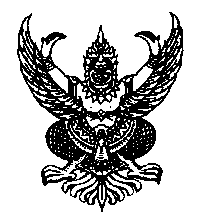 มหาวิทยาลัยเทคโนโลยีราชมงคลอีสาน๗๔๔ ถนนสุรนารายณ์  ตำบลในเมืองอำเภอเมืองจังหวัดนครราชสีมา  ๓๐๐๐๐